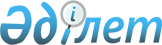 Аршалы аудандық мәслихатының 2017 жылғы 14 наурыздағы № 13/7 "Аршалы ауданының елді мекендерінің аумағында бөлек жергілікті қоғамдастық жиындарын өткізу және жергілікті қоғамдастық жиынына қатысу үшін ауыл, көше, көппәтерлі тұрғын үй тұрғындары өкілдерінің санын айқындау тәртібін бекіту туралы" шешімінің күші жойылды деп тану туралыАқмола облысы Аршалы аудандық мәслихатының 2022 жылғы 10 маусымдағы № 26/3 шешімі. Қазақстан Республикасының Әділет министрлігінде 2022 жылғы 17 маусымда № 28508 болып тіркелді
      "Құқықтық актілер туралы" Қазақстан Республикасы Заңының 27-бабына сәйкес Аршалы аудандық мәслихаты ШЕШТІ:
      1. Аршалы аудандық мәслихатының 2017 жылғы 14 наурыздағы № 13/7 "Аршалы ауданының елді мекендерінің аумағында бөлек жергілікті қоғамдастық жиындарын өткізу және жергілікті қоғамдастық жиынына қатысу үшін ауыл, көше, көппәтерлі тұрғын үй тұрғындары өкілдерінің санын айқындау тәртібін бекіту туралы" шешімінің күші жойылды деп танылсын (Нормативтік құқықтық актілерді мемлекеттік тіркеудің тізілімінде № 5885 тіркелген).
      2. Осы шешім оның алғашқы ресми жарияланған күнінен кейін күнтізбелік он күн өткен соң қолданысқа енгізіледі.
					© 2012. Қазақстан Республикасы Әділет министрлігінің «Қазақстан Республикасының Заңнама және құқықтық ақпарат институты» ШЖҚ РМК
				
      Аудандық мәслихаттың хатшысы

Е.Казбеков
